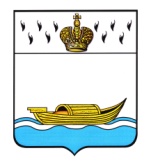                           АДМИНИСТРАЦИЯ                 Вышневолоцкого городского округа      Распоряжениеот 10.09.2021                                                                                            № 1583-рг. Вышний ВолочекО внесении изменений в состав комиссии по противодействиюкоррупции в муниципальном образованииВышневолоцкий городской округТверской областиВ соответствии с Уставом Вышневолоцкого городского округа Тверской области, Положением о комиссии по противодействию коррупции в муниципальном образовании Вышневолоцкий городской округ Тверской области, утверждённым постановлением Администрации Вышневолоцкого городского округа от 21.02.2020 № 108 и в связи с кадровыми изменениями:Внести в состав комиссии по противодействию коррупции в муниципальном образовании Вышневолоцкий городской округ Тверской области (далее – Комиссия), утверждённый распоряжением Администрации Вышневолоцкого городского округа от 13.03.2020 № 221-р «О комиссии по противодействию коррупции в муниципальном образовании Вышневолоцкий городской округ Тверской области» (с изменениями от 10.06.2021 № 1080-р) следующие изменения:а) исключить из состава Комиссии: Петрова Сергея Петровича – заместителя Главы Администрации Вышневолоцкого городского округа, члена комиссии.Шарапову Наталью Владимировну – заместителя Главы Администрации Вышневолоцкого городского округа, члена комиссии.Галкину Елену Леонидовну - руководителя отдела муниципальных закупок Администрации Вышневолоцкого городского округа;Петрову Надежду Геннадьевну – и.о. руководителя Управления экономического развития Администрации Вышневолоцкого городского округа;б) включить в состав Комиссии:Шарапову Наталью Владимировну – Первого заместителя Главы Администрации Вышневолоцкого городского округа, члена комиссии.Анисимову Елену Ивановну - заместителя Главы Администрации Вышневолоцкого городского округа, члена комиссии.Павлову Оксану Евгеньевну - и.о. руководителя отдела муниципальных закупок Администрации Вышневолоцкого городского округа;Петрову Надежду Геннадьевну – руководителя Управления экономического развития Администрации Вышневолоцкого городского округа;Контроль за исполнением настоящего распоряжения возложить на заместителя Главы Администрации Вышневолоцкого городского округа Морозова Д.Г.Настоящее распоряжение подлежит размещению на официальном сайте муниципального образования Вышневолоцкий городской округ Тверской области в информационно-телекоммуникационной сети «Интернет».Настоящее распоряжение вступает в силу со дня его принятия.Глава Вышневолоцкого городского округа                                        Н.П. Рощина